Our IntentAt North Wootton Academy we recognise that Religious Education is an important element in the broad and balanced curriculum that we provide to our pupils. Our RE curriculum provides our children with opportunities to develop their knowledge and understanding of world religions, to reflect upon the challenging questions that religion provokes and to appreciate and respect the different cultures in society today thereby promoting understanding and tolerance towards others.Our Implementation We follow the Discovery RE schemes of work (the scheme’), which reflect the fact that the religious traditions in Great Britain are in the main Christian whilst covering Christianity, Buddhism, Hinduism, Islam, Judaism and Sikhism. Christianity is taught in every year group, with Christmas and Easter given fresh treatment each year, developing children’s learning in a progressive way.  The scheme also allows for the consideration of Humanism as an alternative to traditional religion. The scheme is nondenominational and is not designed to convert pupils to a particular religion. We are confident that this scheme meets the needs of our children and is compliant with The Norfolk Agreed Syllabus for Religious Education.In line with our speaking and listening policy, the scheme encourages respectful listening, considerate discussion in a safe enquiry space and enhances critical thinking and evaluation skills. Assemblies From time to time we may invite the local vicar to lead assemblies to celebrate Christian festivals.Cultural Capital At North Wootton we aim to ensure that during their time with us our pupils have the opportunity to engage with members from a range of religious communities. We will therefore, from time to time invite members from religious communities into school because this experience can really help to bring learning to life, develop understanding and offers pupils the opportunity to question directly particular beliefs. Withdrawal from Religious EducationWhilst we hope that all parents will feel comfortable with the religious education being provided in our school, parents may withdraw their children from religious education provided they give written notification to the Principal.ImpactPupils’ knowledge and understanding is assessed through written tasks and half termly quizzes linked to core knowledge. In addition, enquiry questions are assessed in accordance with our speaking and listening policy which measures pupils’ ability to respectfully listen, contribute, respond and encourage others in discussion. To ensure children are making progress within RE their progress will be recorded on the school’s electronic markbook and through the use of assessment rubrics. End.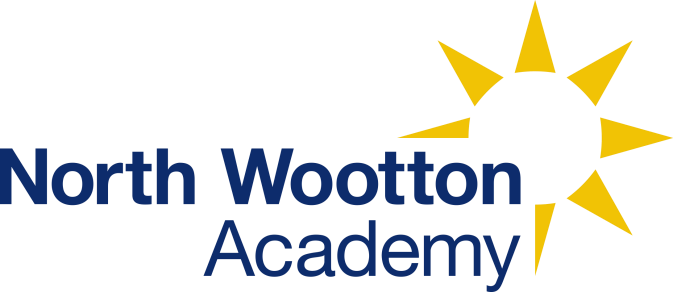 North Wootton Academy   Priory Lane   North Wootton   Kings Lynn   Norfolk     PE30 3PT  Name of policy:   Religious Education Policy  Lead member of staff with responsibility for this policy:   N Leader Date of implementation:   January 1st 2023Details of dissemination:   The policy is available for all staff, visitors, pupils and parents on the school website.   Linked Policies:  Curriculum PolicyEMAT RE PolicyFrequency for review:   Annually  